Праверачная работа па тэме “Прыметнік”
Варыянт 1
1. Выберы правільны адказ. Адзнач яго знакам “+”.

Прыметнік абазначае прымету прадмета і адказвае на пытанні які? якая? якое? якія?

Прыметнік абазначае прадмет і адказвае на пытанні хто? што?
2. Падкрэслі прыметнікі хвалістай лініяй.

Кніжная паліца, цікавая кніга, тоўсты падручнік, ляжыць на стале, школьны двор.
3. Злучы лініямі прыметнікі з назоўнікамі, да якіх яны адносяцца. У дужках укажы іх лік.

бяскрайняе прамень ( )

яркі рэкі ( )

чырвоная поле ( )

шырокія ружа ( )
4. Падкрэсліце назоўнікі адной лініяй, а прыметнікі, якія да іх адносяцца, –хвалістай.

З высокага неба льецца чароўная песня жаваранка.
5. У дужкі ўпішы пытанні, на якія адказваюць прыметнікі. Дапішы назоўнік, якому ўласцівы названыя прыметы.

Узор: (Які?) стары хваёвы лес.

( ?) смачнае малінавае ___________

( ?) зялёная сакавітая ___________

( ?) сонечныя цёплыя ___________
Варыянт 2
1. Выберы правільны адказ. Адзнач яго знакам “+”.

Прыметнік абазначае прымету прадмета і адказвае на пытанні які? якая? якое? якія?

Прыметнік абазначае дзеянне прадмета і адказвае на пытанні што рабіць? што зрабіць?
2. Падкрэслі прыметнікі хвалістай лініяй.

Казачнае царства, далёкая планета, сіняе неба, марыць аб палёце, лёгкае воблака.
3. Злучы лініямі прыметнікі з назоўнікамі, да якіх яны адносяцца. У дужках укажы іх лік.

добрае гваздзікі ( )

чырвоныя цень ( )

доўгі дарога ( )

шырокая слова ( )
4. Падкрэслі назоўнікі адной лініяй, а прыметнікі, якія да іх адносяцца, –хвалістай. Абазнач канчаткі прыметнікаў.

Над яркімі кветкамі ляталі прыгожыя матылькі.
5. У дужкі ўпішы пытанні, на якія адказваюць прыметнікі. Дапішы назоўнік, якому ўласцівы названыя прыметы.

Узор: (Які?) стары хваёвы лес.

( ?) доўгая зімняя ________

( ?) чыстае высокае _______

( ?) смачныя шакаладныя ___________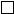 